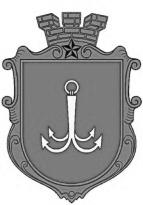 ОДЕСЬКА МІСЬКА РАДАПОСТІЙНА КОМІСІЯЗ ПИТАНЬ ПЛАНУВАННЯ, БЮДЖЕТУ І ФІНАНСІВ ________________№_________________на №______________від______________┌						┐ПРОТОКОЛ засідання комісії01.11.2021 року      14-00       Велика залаПрисутні:Потапський Олексій Юрійович Звягін Олег СергійовичІєремія Василь Володимирович Макогонюк Ольга Олександрівна  Танцюра Дмитро Миколайович Запрошені:СЛУХАЛИ: Інформацію заступника міського голови - директора Департаменту фінансів Одеської міської ради Бедреги С.М. по коригуванню бюджету Одеської міської територіальної громади на 2021 рік за листом Департаменту фінансів Одеської міської ради № 04-14/305/1800 від 29.10.2021 року. Виступили: Потапський О.Ю., Макогонюк О.О., Мостовських Н.І., Ієремія В.В.Голосували за наступні коригування бюджету Одеської міської територіальної громади на 2021 рік:1. Департаментом освіти та науки Одеської міської ради надані пропозиції (копії листів додаються) щодо перерозподілу бюджетних призначень в межах затвердженої суми:1.1. З метою стабільного функціонування установ освіти м. Одеси необхідно здійснити перерозподіл визначених бюджетних призначень:- зменшити видатки спеціального фонду (бюджету розвитку) на суму                1 732 669 грн;- збільшити видатки загального фонду на суму 1 732 669 грн.Проведення даного перерозподілу необхідно для:- виплати в повному обсязі заробітної плати з нарахуваннями працівникам бюджетних установ освіти – 260 300 грн;- оплати за новорічні подарунки для вихованців та учнів закладів освіти – 3 599 063 грн;- завершення поточного ремонту в закладах освіти, в тому числі в рамках проведення заходів з пожежної безпеки, – 772 469 грн;- придбання обладнання та інвентарю для закладів дошкільної освіти –              980 000 грн;- оплати в повному обсязі за спожиті енергоносії та комунальні послуги, в тому числі вивезення побутових відходів.1.2. З метою реалізації проекту громадського бюджету «Здорові діти Одеси» необхідно здійснити перерозподіл визначених бюджетних призначень: - Зменшити видатки спеціального фонду (бюджету розвитку) на суму 220 400 грн;- Збільшити видатки загального фонду на суму 220 400 грн.Зведені пропозиції Департаменту освіти та науки Одеської міської ради щодо перерозподілу визначених бюджетних призначень за КПКВКМБ, КЕКВ та найменуваннями об’єктів бюджету розвитку наведено у додатку 1 до цього листа (додається).2. На підставі рішення Одеської міської ради від 03 лютого 2021 року № 42-VIII «Про встановлення вартісної ознаки предметів, що входять до складу малоцінних необоротних активів» щодо встановлення з 01.01.2021року для бюджетних установ, які фінансуються за рахунок бюджету Одеської міської територіальної  громади, вартісну ознаку предметів, що входять до складу малоцінних необоротних матеріальних активів, до 20 000 грн та у зв’язку з необхідністю придбання обладнання для їдальнь (харчоблоків) закладів загальної середньої освіти та проведення заходів з пожежної безпеки, головним розпорядником бюджетних коштів - Департаментом освіти та науки Одеської міської ради надані пропозиції (копії листів додаються) щодо внесення змін до бюджету Одеської міської територіальної громади в частині перерозподілу бюджетних призначень за рахунок залишків освітньої субвенції з державного бюджету місцевим бюджетам за КПКВКМБ 0611061 «Надання загальної середньої освіти закладами загальної середньої освіти» у тому числі: - зменшити видатки спеціального фонду (бюджету розвитку) на суму               3 908 811 грн;- збільшити видатки загального фонду на суму 3 908 811 грн.Пропозиції Департаменту освіти та науки Одеської міської ради щодо перерозподілу бюджетних призначень, визначених рахунок залишків освітньої субвенції з державного бюджету місцевим бюджетам за КПКВКМБ 0611061 «Надання загальної середньої освіти закладами загальної середньої освіти», за КЕКВ та найменуваннями об’єктів бюджету розвитку наведено у додатку 2 до цього листа (додається).Розпорядженням Одеської обласної державної адміністрації від 22 жовтня             2021 року № 1049/од-2021 (витяг додається) здійснено перерозподіл доходів та видатків обласного бюджету на 2021 рік. Зокрема, бюджету Одеської міської територіальної громади на 2021 рік змінені обсяги наступних субвенцій:- зменшено обсяг субвенції з місцевого бюджету на виплату грошової компенсації за належні для отримання жилі приміщення для сімей осіб, визначених абзацами 5 - 8 пункту 1 статті 10 Закону України «Про статус ветеранів війни, гарантії їх соціального захисту», для осіб з інвалідністю I - II групи, яка настала внаслідок поранення, контузії, каліцтва або захворювання, одержаних під час безпосередньої участі в антитерористичній операції, забезпеченні її проведення, здійсненні заходів із забезпечення національної безпеки і оборони, відсічі і стримування збройної агресії Російської Федерації у Донецькій та Луганській областях, забезпеченні їх здійснення, визначених пунктами 11 - 14 частини другої статті 7 Закону України «Про статус ветеранів війни, гарантії їх соціального захисту», та які потребують поліпшення житлових умов за рахунок відповідної субвенції з державного бюджету у сумі 1 229 699 грн;- зменшено обсяг субвенції з місцевого бюджету на виплату грошової компенсації за належні для отримання жилі приміщення для сімей учасників бойових дій на території інших держав, визначених у абзаці першому пункту 1 статті 10 Закону України «Про статус ветеранів війни, гарантії їх соціального захисту», для осіб з інвалідністю I - II групи з числа учасників бойових дій на території інших держав, інвалідність яких настала внаслідок поранення, контузії, каліцтва або захворювання, пов'язаних з перебуванням у цих державах, визначених пунктом 7 частини другої статті 7 Закону України «Про статус ветеранів війни, гарантії їх соціального захисту», та які потребують поліпшення житлових умов за рахунок відповідної субвенції з державного бюджету у сумі 332 165 грн;- збільшено обсяг субвенції з місцевого бюджету на забезпечення якісної, сучасної та доступної загальної середньої освіти «Нова українська школа» за рахунок відповідної субвенції з державного бюджету у сумі 206 765 грн.Відповідно до вищезазначеного розпорядження Одеської обласної державної адміністрації  необхідно внести зміни до бюджету Одеської міської територіальної громади на 2021 рік (у частині міжбюджетних трансфертів), які наведені у додатку 3 до цього листа (додається).Враховуючи наближення святкування у місті новорічно - різдвяних свят, беручи до уваги ситуацію з захворюваністю коронавірусом COVID-19 в державі в цілому та у місті зокрема, карантинні обмеження, пов’язані з профілактикою розповсюдження інфекції, не доцільно проводити в грудні 2021 року – січні 2022 року масові культурні заходи: дитячі свята, вистави, концерти, публічні події в розважальних закладах тощо. Натомість пропонується зосередити заплановані на організацію святкування фінансові ресурси на святковому оформленні новорічної ялинки, муніципальних об'єктів, місць загального користування, житлових будівель з використанням декоративного освітлення, святкової ілюмінації, створенні фотозон за допомогою яскравих та оригінальних композицій на новорічну та різдвяну тематику. Видатки на проведення святкових заходів було заплановано в межах коштів, передбачених на реалізацію заходів Міської цільової програми розвитку культури в м. Одесі на 2019-2021 роки, затвердженої рішенням Одеської міської ради від 30 січня 2019 року № 4203-VII.З метою реалізації запропонованого, необхідно здійснити наступний перерозподіл бюджетних призначень між головними розпорядниками бюджетних коштів:- зменшити бюджетні призначення загального фонду за КТКПВКМБ 4082 «Інші заходи в галузі культури  та мистецтв» (видатки споживання) у загальній сумі 2 633 500 грн, у тому числі за головними розпорядниками бюджетних коштів:Виконавчий комітет Одеської міської ради – 458 600 грн;Департамент культури та туризму Одеської міської ради - 800 000 грн;Київська районна адміністрація Одеської міської ради - 324 900 грн;Малиновська районна адміністрація Одеської міської ради – 255 000 грн;Приморська районна адміністрація Одеської міської ради - 320 000 грн;Суворовська районна адміністрація Одеської міської ради - 475 000 грн.- збільшити бюджетні призначення спеціального фонду (бюджету розвитку)  Департаменту міського господарства Одеської міської ради за КПКВКМБ 1216030 «Організація благоустрою населених пунктів» (найменування об’єкту бюджету розвитку: «Придбання обладнання і предметів довгострокового користування КП ЕМЗО «Одесміськсвітло») у сумі 2 633 500 грн.Департаментом транспорту, зв’язку та організації дорожнього руху Одеської міської ради надані пропозиції (копія листа додається) щодо перерозподілу бюджетних призначень спеціального фонду (бюджету розвитку) за КПКВКМБ 1917442 «Утримання та розвиток інших об'єктів транспортної інфраструктури», у зв’язку із зменшенням вартості робіт з будівництва зупинкових комплексів та можливістю облаштування 4-х додаткових зупинкових комплексів, згідно з додатком 4 до цього листа (додається).Департаментом міського господарства Одеської міської ради надані пропозиції (копії листів додаються) щодо перерозподілу бюджетних призначень між загальним та спеціальним фондами (бюджет розвитку):- перерозподілити та збільшити бюджетні призначення загального фонду на суму 11 837 735 грн наступним чином:- перерозподілити та зменшити бюджетні призначення спеціального фонду на суму 11 837 735 грн згідно з додатком 5 до цього листа (додається);- перерозподілити бюджетні призначення спеціального фонду, визначені за рахунок внутрішнього запозичення до бюджету Одеської міської територіальної громади за кредитом акціонерного товариства «Державний ощадний банк України» за КПКВКМБ 1216030 «Організація благоустрою населених пунктів» згідно з додатком 6 до цього листа (додається).Здійснення перерозподілу обумовлено необхідністю визначення додаткових бюджетних призначень у сумі 1 500 000 грн для КП ЕМЗО «Одесміськсвітло» для проведення капітального ремонту декоративного новорічного освітлення та 31 747 935 грн для КП «Міські дороги», з яких 15 537 735 грн на поточне утримання доріг та 16 210 200 грн – на придбання транспортних засобів.Приморською районною адміністрацією Одеської міської ради надані пропозиції (копія листа додається) щодо перерозподілу бюджетних призначень, враховуючи звернення депутата Ахмерова О.О., визначених у бюджеті Одеської міської територіальної громади на 2021 рік за рахунок коштів субвенції з обласного бюджету на виконання інвестиційних проектів за КПКВКМБ 4217368 «Виконання інвестиційних проектів за рахунок субвенцій з інших бюджетів», у зв’язку з неможливістю виконати роботи на об’єкті за адресою: м.Одеса, вул.Рішельєвська,67:Суворовською районною адміністрацією Одеської міської ради надані пропозиції (копія листа додається) щодо зменшення бюджетних призначень, враховуючи звернення депутата Ахмерова О.О. (копія листа додається), визначених у бюджеті Одеської міської територіальної громади на 2021 рік за рахунок коштів субвенції з обласного бюджету на виконання інвестиційних проектів, у зв’язку з неможливістю виконати роботи на визначених об’єктах.В той же час, депутат Ахмеров О.О. пропонує бюджетні призначення спрямувати на об’єкт, за адресою: м. Одеса, вул. Хімічна, 5, про що управлінням капітального будівництва Одеської міської ради надано відповідний лист на адресу департаменту фінансів Одеської міської ради (копія листа додається). Враховуючи вищезазначене, пропонуємо внести зміни до бюджету Одеської міської територіальної громади на 2021 рік згідно з додатком 7 до цього листа (додається)За – одноголосно. ВИСНОВОК: Погодити коригуванню бюджету Одеської міської територіальної громади на 2021 рік за листом Департаменту фінансів Одеської міської ради № 04-14/305/1800 від 29.10.2021 року. СЛУХАЛИ: Інформацію заступника міського голови - директора Департаменту фінансів Одеської міської ради Бедреги С.М. по коригуванню бюджету Одеської міської територіальної громади на 2021 рік за листом Департаменту фінансів Одеської міської ради № 04-14/306/1809 від 01.11.2021 року. Голосували за наступні коригування бюджету Одеської міської територіальної громади на 2021 рік:1. Департаментом освіти та науки Одеської міської ради надано пропозиції (копія листа додається) щодо визначення у бюджеті Одеської міської територіальної громади на 2021 рік видатків спеціального фонду (бюджету розвитку) за рахунок коштів субвенції з обласного бюджету на виконання інвестиційних проектів за КПКВКМБ 0617368 «Виконання інвестиційних проектів за рахунок субвенцій з інших бюджетів» у загальній сумі 3 050 000 грн за наступними об’єктами:Визначення бюджетних призначень пропонуємо здійснити за рахунок зменшення бюджетних призначень спеціального фонду (бюджету розвитку) за КПКВКМБ 3717370 «Реалізація інших заходів щодо соціально-економічного розвитку територій» (найменування об’єкту бюджету розвитку – «Субвенція з обласного бюджету Одеської області на виконання інвестиційних проектів - Інші видатки (нерозподілені видатки)» (головний розпорядник бюджетних коштів – Департамент фінансів Одеської міської ради) у сумі 3 050 000 грн.2. Управлінням реклами Одеської міської ради надано пропозиції (копія листа додається) щодо збільшення бюджетних призначень за КТПКВКМБ 0160 «Керівництво і управління у відповідній сфері у містах (місті Києві), селищах, селах, об`єднаних територіальних громадах» по іншим поточним видаткам на суму 19 000 грн з метою апеляційного оскарження рішення Одеського окружного адміністративного суду від 20.10.2021 року по справі №420/9423/21. Визначення додаткових бюджетних призначень пропонуємо здійснити за рахунок зменшення бюджетних призначень загального фонду за КПКВКМБ 3717370 «Реалізація інших заходів щодо соціально-економічного розвитку територій» (головний розпорядник бюджетних коштів – Департамент фінансів Одеської міської ради) у сумі 19 000 грн.За – одноголосно. ВИСНОВОК: Погодити коригуванню бюджету Одеської міської територіальної громади на 2021 рік за листом Департаменту фінансів Одеської міської ради № 04-14/306/1809 від 01.11.2021 року. СЛУХАЛИ: Інформацію директора Департаменту міського господарства Одеської міської ради Мостовських Н.І. щодо перерозподілу запланованих бюджетних призначень в частині видатків, передбачених за наступними КПКВ 1216015 «Забезпечення надійної та безперебійної експлуатації ліфтів» (лист № 1303/вих. від 25.10.2021 року).Виступили: Потапський О.Ю., Ієремія В.В.Голосували за перерозподіл запланованих бюджетних призначень в частині видатків, передбачених за наступними КПКВ 1216015 «Забезпечення надійної та безперебійної експлуатації ліфтів» (додається):За – одноголосно.ВИСНОВОК: Погодити Департаменту міського господарства Одеської міської ради перерозподіл запланованих бюджетних призначень в частині видатків, передбачених за наступними КПКВ 1216015 «Забезпечення надійної та безперебійної експлуатації ліфтів» за листом № 1303/вих. від 25.10.2021 року.СЛУХАЛИ: Інформацію начальника Управління дорожнього господарства Одеської міської ради Бахмутова О.В. щодо перерозподілу коштів, затверджених Управлінню дорожнього господарства Одеської міської ради на 2021 рік, рішення Одеської міської ради від 24 грудня 2020 року        № 13-VІІІ «Про бюджет Одеської міської територіальної громади на 2021 рік» (лист № 899 від 26.10.2021 року).Виступили: Потапський О.Ю.Голосували за наступне внесення змін щодо перерозподілу бюджетних призначень виділених Управлінню дорожнього господарства Одеської міської ради на виконання робіт на об'єктах, фінансування яких здійснюватиметься за рахунок коштів, затверджених управлінню дорожнього господарства Одеської міської ради на 2021 рік, рішенням Одеської міської ради від 24 грудня 2020 року № 13-VІІІ «Про бюджет Одеської міської територіальної громади на 2021 рік» (зі змінами):За – одноголосно.ВИСНОВОК: Погодити Управлінню дорожнього господарства Одеської міської ради перерозподіл коштів, затверджених Управлінню дорожнього господарства Одеської міської ради на 2021 рік, рішення Одеської міської ради від 24 грудня 2020 року № 13-VІІІ «Про бюджет Одеської міської територіальної громади на 2021 рік» за листом  № 899 від 26.10.2021 року.СЛУХАЛИ: Інформацію начальника Управління дорожнього господарства Одеської міської ради Бахмутова О.В. щодо перерозподілу між об’єктами бюджетних призначень виділених управлінню дорожнього господарства Одеської міської ради на виконання робіт, фінансування яких планувалось здійснювати за рахунок зовнішнього запозичення до бюджету     м. Одеси (лист № 900 від 26.10.2021 року). Виступили: Потапський О.Ю., Танцюра Д.М.Голосували за внесення змін щодо перерозподілу бюджетних призначень виділених Управлінню дорожнього господарства Одеської міської ради на виконання робіт на об'єктах, фінансування яких у 2021 році здійснюватиметься за рахунок внутрішнього запозичення до бюджету Одеської міської територіальної громади за кредитом акціонерного товариства "Державний експортно-імпортний банк України" відповідно до наступної інформації:За – одноголосно.ВИСНОВОК: Погодити Управлінню дорожнього господарства Одеської міської ради перерозподіл та зменшення бюджетних призначень, виділених управлінню дорожнього господарства Одеської міської ради на виконання робіт, фінансування яких планувалось здійснювати за рахунок зовнішнього запозичення до бюджету м. Одеси за листом № 900 від 26.10.2021 року. СЛУХАЛИ: Інформацію директора комунального підприємства Одеської міської ради «Теплопостачання міста Одеси» Позднякової Г.І. щодо виділення  КП «Теплопостачання міста Одеси» кошти з бюджету Одеської міської територіальної громади у сумі 120,0 млн.грн. (лист № 1309/вих. від 26.10.2021 року).  Виступили: Потапський О.Ю., Ієремія В.В., Мостовських Н.І.,          Звягін О.С., Бедрега С.М., Танцюра Д.М.ВИСНОВОК: Перенести розгляд питання на наступне засідання комісії.  Директору комунального підприємства Одеської міської ради «Теплопостачання міста Одеси» надати на адресу комісії графік використання та запланованих витрат підприємства. СЛУХАЛИ: Інформацію директора комунального підприємства Одеської міської ради «Теплопостачання міста Одеси» Позднякової Г.І. щодо перенаправлення коштів КП «Теплопостачання міста Одеси» в межах виділених бюджетних призначень (лист № 1321/вих. від 27.10.2021 року).Голосували за наступне перенаправлення коштів КП «Теплопостачання міста Одеси» в межах виділених бюджетних призначень:За – одноголосно.ВИСНОВОК: Погодити Департаменту міського господарства Одеської міської ради перенаправлення коштів КП «Теплопостачання міста Одеси» в межах виділених бюджетних призначень за листом № 1321/вих. від 27.10.2021 року.СЛУХАЛИ: Інформацію директора комунального підприємства Одеської міської ради «Теплопостачання міста Одеси» Позднякової Г.І. щодо проєкту рішення «Про затвердження Методики розрахунку компенсації (фінансової допомоги) обґрунтованих витрат Комунального підприємства «Теплопостачання міста Одеси» на надання послуг з постачання теплової енергії як послуг, що становлять загальний економічний інтерес, здійснення контролю та перегляду компенсації» (лист Департаменту міського господарства Одеської міської ради № 1341/вих. від 01.11.2021 року).Виступили: Потапський О.Ю., Бедрега С.М., Савич В.С., Ієремія В.В., Звягін О.С., Мостовських Н.І., Макогонюк О.О., Танцюра Д.М.Голосували за проєкт рішення «Про затвердження Методики розрахунку компенсації (фінансової допомоги) обґрунтованих витрат Комунального підприємства «Теплопостачання міста Одеси» на надання послуг з постачання теплової енергії як послуг, що становлять загальний економічний інтерес, здійснення контролю та перегляду компенсації»: За – 4                      утримався – 1ВИСНОВОК: Підтримати та внести на розгляд сесії Одеської міської ради проєкт рішення «Про затвердження Методики розрахунку компенсації (фінансової допомоги) обґрунтованих витрат Комунального підприємства «Теплопостачання міста Одеси» на надання послуг з постачання теплової енергії як послуг, що становлять загальний економічний інтерес, здійснення контролю та перегляду компенсації» за умови його візування  Юридичним департаментом, Департаментом фінансів та Департаментом економічного розвитку. Провести нараду з профільним заступником міського голови та профільними департаментами щодо прийняття проєкту рішення «Про затвердження Методики розрахунку компенсації (фінансової допомоги) обґрунтованих витрат Комунального підприємства «Теплопостачання міста Одеси» на надання послуг з постачання теплової енергії як послуг, що становлять загальний економічний інтерес, здійснення контролю та перегляду компенсації».СЛУХАЛИ: Інформацію начальника Управління капітального будівництва Одеської міської ради Панова Б.М. щодо перерозподілу призначень на 2021 рік, у тому числі за рахунок коштів внутрішнього запозичення (листи № 02-05/1289-04 від 28.10.2021 року та № 02-05/1297-04 від 01.11.2021 року). Виступили: Потапський О.Ю., Макогонюк О.О., Ієремія В.В.Голосували за перерозподілу призначень на 2021 рік у тому числі за рахунок коштів внутрішнього запозичення за листами Управління капітального будівництва Одеської міської ради  № 02-05/1289-04 від 28.10.2021 року, № 02-05/1297-04 від 01.11.2021 року, пропозицією начальника Управління Панова Б.М. та депутата Макогонюк О.О. (зменшити бюджетні призначення, визначені Департаменту міського господарства Одеської міської ради на розробку науково-проєктної документації: «Ремонтно-реставраційні роботи по об’єкту пам’ятки: «Житловий будинок – Будинок прибутковий, в якому жив Малишевський В.М. - польський композитор, диригент і педагог, професор Одеської консерваторії, за адресою: м. Одеса, вул. Ніжинська, 24») у сумі 750,0 тис. грн та спрямувати їх Управлінню капітального будівництва Одеської міської ради на проектування та капітальний ремонт будівлі ОЗОШ № 130, розташованої за адресою: м. Одеса, вул. Миколи Аркаса, 56):За – одноголосно.ВИСНОВОК: Погодити Управлінню капітального будівництва Одеської міської перерозподіл призначень на 2021 рік у тому числі за рахунок коштів внутрішнього запозичення за листами  № 02-05/1289-04 від 28.10.2021 року, № 02-05/1297-04 від 01.11.2021 року, пропозицією начальника Управління Панова Б.М. та депутата Макогонюк О.О. (з урахуванням пункту 6 листа Департаменту фінансів  № 04-14/305/1800 від 29.10.2021 року).СЛУХАЛИ: Інформацію начальника Управління капітального будівництва Одеської міської ради Панова Б.М. щодо перерозподілу бюджетних призначень на 2021 рік по за КПКВ 1517321 (лист 02-05/1289-04/дод від 29.10.2021 року).Голосували за перерозподілу бюджетних призначень на 2021 рік, а саме:За – одноголосно.ВИСНОВОК: Погодити Управлінню капітального будівництва Одеської міської Управління капітального будівництва Одеської міської ради перерозподіл бюджетних призначень на 2021 рік по за КПКВ 1517321 за листом 02-05/1289-04/дод від 29.10.2021 року.СЛУХАЛИ: Інформацію щодо поправок до проєкту рішення «Про внесення змін до рішення Одеської міської ради від 24.12.2020 року               № 13-VIII «Про бюджет Одеської міської територіальної громади на 2021 рік». Голосували за поправки до проєкту рішення «Про внесення змін до рішення Одеської міської ради від 24.12.2020 року № 13-VIII «Про бюджет Одеської міської територіальної громади на 2021 рік»: За – одноголосно.ВИСНОВОК: Внести поправку № 2 до проєкту рішення «Про внесення змін до рішення Одеської міської ради від 24.12.2020 року № 13-VIII «Про бюджет Одеської міської територіальної громади на 2021 рік» (поправка додається). СЛУХАЛИ: Інформацію щодо розгляду протоколу засідання робочої групи Одеської міської ради VIII скликання з розгляду пропозицій депутатів щодо використання коштів Депутатського фонду від 01.11.2021 року (лист секретаря ради, голови робочої групи Одеської міської ради VIII скликання з розгляду пропозицій депутатів щодо використання коштів Депутатського фонду Коваля І.М. № 227/вих.-мр від 01.11.2021 року).Голосували за коригування бюджету Одеської міської територіальної громади на 2021 рік за протоколом засідання робочої групи Одеської міської ради VIII скликання з розгляду пропозицій депутатів щодо використання коштів Депутатського фонду від  01.11.2021 року:За – одноголосно.ВИСНОВОК: Погодити коригування бюджету Одеської міської територіальної громади на 2021 рік за протоколом засідання робочої групи Одеської міської ради VIII скликання з розгляду пропозицій депутатів щодо використання коштів Депутатського фонду від 01.11.2021 року. Голосували за поправки до проєкту рішення «Про внесення змін до рішення Одеської міської ради від 24.12.2020 року № 13-VIII «Про бюджет Одеської міської територіальної громади на 2021 рік»: За – одноголосно.ВИСНОВОК: Внести поправку № 3 до проєкту рішення «Про внесення змін до рішення Одеської міської ради від 24.12.2020 року № 13-VIII «Про бюджет Одеської міської територіальної громади на 2021 рік»  (поправка додається). СЛУХАЛИ: Інформацію щодо звернення депутата Одеської міської ради Осауленко С.В. щодо проведення реконструкції асфальтного покриття тротуару на відрізку ділянки пр-кт Шевченка бік пр-ту Гагаріна – до пр-кту Шевченка, 27 (звернення № 2139/2-мр від 27.10.2021 року). Виступили: Потапський О.Ю., Танцюра Д.М.Голосували за рекомендацію комісії:За – одноголосно.ВИСНОВОК: Направити запит на Управління дорожнього господарства Одеської міської ради щодо включення виконання робіт з проведення реконструкції асфальтного покриття тротуару на відрізку ділянки пр-кт Шевченка бік пр-ту Гагаріна – до пр-кту Шевченка, 27, до Титулу робіт на 2022 рік. СЛУХАЛИ: Інформацію за зверненням секретаря Одеської міської ради Коваля І.М. щодо плану роботи постійної комісії з питань планування, бюджету і фінансів на 2022 рік (лист № 225/вих.  від 21.10.2021 року).Голосували за затвердження плану роботи постійної комісії з питань планування, бюджету і фінансів на 2022 рік:За – одноголосно.ВИСНОВОК: Затвердити план роботи постійної комісії з питань планування, бюджету і фінансів на 2022 рік:Голова комісії						Олексій ПОТАПСЬКИЙ  Секретар комісії						Ольга МАКОГОНЮКпл. Думська, 1, м. Одеса, 65026, УкраїнаБедрегаСвітлана Миколаївна  - заступник міського голови - директор Департаменту фінансів Одеської міської ради;Бахмутов Олег Володимирович - начальник Управління дорожнього господарства Одеської міської ради;МостовськихНаталія Іванівна- директор Департаменту міського господарства Одеської міської ради;ПановБорис Миколайович - начальник Управління капітального будівництва Одеської міської ради; ПоздняковаГанна Іванівна - директор комунального підприємства Одеської міської ради «Теплопостачання міста Одеси»;СавичВіталій Святославович - директор Департаменту економічного розвитку Одеської  міської ради.Напрямок використання бюджетних призначень загального фондуПропозиції щодо внесення змін, грн1216030 «Організація благоустрою населених пунктів»+ 11 837 735- КП «Міські дороги» (видатки розвитку)+ 15 537 735- проведення робіт з видалення та обрізки аварійних, сухостійних зелених насаджень (видатки споживання)- 3 700 000ВСЬОГО+ 11 837 735Найменування об’єкта бюджету розвиткуЗміни, грнСубвенція з обласного бюджету Одеської області на виконання інвестиційних проектів - капітальний ремонт покрівлі житлового будинку за адресою: м. Одеса, вул. Рішельєвська, 67-247 000Субвенція з обласного бюджету Одеської області на виконання інвестиційних проектів - капітальний ремонт покрівлі житлового будинку за адресою: м. Одеса, вул. Кузнечна,19+ 247 000ВСЬОГО0Найменування об’єкта бюджету розвиткуСума, грнСубвенція з обласного бюджету Одеської області на виконання інвестиційних проектів - Демонтаж, реконструкція та капітальний ремонт огорожі, реконструкція дитячого спортивно-ігрового майданчику Одеського закладу дошкільної освіти «Ясла-садок» № 77 Одеської міської ради, розташованого за адресою: м. Одеса, вул. Космонавтів, 19/4+1 516 616Субвенція з обласного бюджету Одеської області на виконання інвестиційних проектів - Демонтаж, реконструкція та капітальний ремонт огорожі, реконструкція дитячого спортивно-ігрового майданчику Одеського закладу дошкільної освіти «Ясла-садок» № 190 Одеської міської ради, розташованого за адресою: м. Одеса, вул. Генерала Петрова, 9-а+1 533 384РАЗОМ+3 050 000№ з/пНайменування витратКЕКВПередбачено на 2021 рікПрофінансованоПропозиції щодо змінРазом після змінКПКВ 1417442 «Утримання та розвиток інших об'єктів транспортної інфраструктури»КПКВ 1417442 «Утримання та розвиток інших об'єктів транспортної інфраструктури»КПКВ 1417442 «Утримання та розвиток інших об'єктів транспортної інфраструктури»КПКВ 1417442 «Утримання та розвиток інших об'єктів транспортної інфраструктури»КПКВ 1417442 «Утримання та розвиток інших об'єктів транспортної інфраструктури»КПКВ 1417442 «Утримання та розвиток інших об'єктів транспортної інфраструктури»КПКВ 1417442 «Утримання та розвиток інших об'єктів транспортної інфраструктури»1Капітальний ремонт твердого покриття Олексіївського скверу в м. ОдесіКЕКВ 3132 «Капітальний ремонт інших об’єктів»29 300 00027 889 000-1 411 00027 889 0002Капітальний ремонт (відновлення) твердого покриття території Одеської загальноосвітньої школи №44 І-ІІІ ступенів Одеської міської ради Одеської області, розташованої за адресою: м. Одеса, вул. Героїв оборони Одеси, 36КЕКВ 3132 «Капітальний ремонт інших об’єктів»5 057 0004 935 000- 122 0004 935 0003Капітальний ремонт (відновлення) покриття внутрішньодворової території за адресою: м. Одеса, вул. Троїцька, 49/51КЕКВ 3132 «Капітальний ремонт інших об’єктів»915 1020- 58 102857 0004Капітальний ремонт (відновлення) покриття внутрішньодворової території та тротуару за адресою: м. Одеса, вул. Нежданової, 33КЕКВ 3132 «Капітальний ремонт інших об’єктів»50 0000-92649 0745Капітальний ремонт (відновлення) покриття тротуару вул. Ф. Пішеніна у м. ОдесіКЕКВ 3132 «Капітальний ремонт інших об’єктів»5 450 000220 000- 638 0004 812 0006Капітальний ремонт (відновлення) покриття внутрішньодворової території за адресою: м. Одеса, вул. Старопортофранківська, 133КЕКВ 3132 «Капітальний ремонт інших об’єктів»350 0000150 000500 0007Капітальний ремонт (відновлення) покриття внутрішньодворової території за адресою: м. Одеса, вул.  Розкидайлівська, 45КЕКВ 3132 «Капітальний ремонт інших об’єктів»417 7640282 236700 0008Капітальний ремонт (відновлення) покриття внутрішньодворової території за адресою: м. Одеса, вул. Гаванна, 6КЕКВ 3132 «Капітальний ремонт інших об’єктів»50 00049 853,811 350 7921 400 7929Капітальний ремонт (відновлення) покриття внутрішньодворової території за адресою: м. Одеса, вул. Дерибасівська, 10КЕКВ 3132 «Капітальний ремонт інших об’єктів»00+ 320 000320 00010Капітальний ремонт (відновлення) покриття внутрішньодворової території за адресою: м. Одеса, вул. Прохоровська, 31КЕКВ 3132 «Капітальний ремонт інших об’єктів»00+ 127 000127 00011РАЗОМ 1417442х41 589 86633 093 853,81041 589 866№ з/пНайменування витратКЕКВПередбачено на 2021 рікПередбачено на 2021 рікПрофінансованоПропозиції щодо змінРазом після змінКПКВ 1417691  "Цільові фонди, утворені Верховною Радою Автономної Республіки Крим, органами місцевого самоврядування і місцевими органами виконавчої влади і фонди, утворені Верховною Радою Автономної республіки Крим, органами місцевого самоврядування і місцевими органами виконавчої влади"КПКВ 1417691  "Цільові фонди, утворені Верховною Радою Автономної Республіки Крим, органами місцевого самоврядування і місцевими органами виконавчої влади і фонди, утворені Верховною Радою Автономної республіки Крим, органами місцевого самоврядування і місцевими органами виконавчої влади"КПКВ 1417691  "Цільові фонди, утворені Верховною Радою Автономної Республіки Крим, органами місцевого самоврядування і місцевими органами виконавчої влади і фонди, утворені Верховною Радою Автономної республіки Крим, органами місцевого самоврядування і місцевими органами виконавчої влади"КПКВ 1417691  "Цільові фонди, утворені Верховною Радою Автономної Республіки Крим, органами місцевого самоврядування і місцевими органами виконавчої влади і фонди, утворені Верховною Радою Автономної республіки Крим, органами місцевого самоврядування і місцевими органами виконавчої влади"КПКВ 1417691  "Цільові фонди, утворені Верховною Радою Автономної Республіки Крим, органами місцевого самоврядування і місцевими органами виконавчої влади і фонди, утворені Верховною Радою Автономної республіки Крим, органами місцевого самоврядування і місцевими органами виконавчої влади"КПКВ 1417691  "Цільові фонди, утворені Верховною Радою Автономної Республіки Крим, органами місцевого самоврядування і місцевими органами виконавчої влади і фонди, утворені Верховною Радою Автономної республіки Крим, органами місцевого самоврядування і місцевими органами виконавчої влади"КПКВ 1417691  "Цільові фонди, утворені Верховною Радою Автономної Республіки Крим, органами місцевого самоврядування і місцевими органами виконавчої влади і фонди, утворені Верховною Радою Автономної республіки Крим, органами місцевого самоврядування і місцевими органами виконавчої влади"КПКВ 1417691  "Цільові фонди, утворені Верховною Радою Автономної Республіки Крим, органами місцевого самоврядування і місцевими органами виконавчої влади і фонди, утворені Верховною Радою Автономної республіки Крим, органами місцевого самоврядування і місцевими органами виконавчої влади"Капітальний ремонт (відновлення) твердого покриття тротуару з улаштуванням відкритої "кишені" зупинки громадського транспорту за адресою: м. Одеса, просп. Шевченка, 7КЕКВ 3132 «Капітальний ремонт інших об’єктів»3 964 00064 525,2664 525,26- 3 899 47464 526Капітальний ремонт (відновлення) покриття внутрішньоквартального проїзду за адресою: м. Одеса, вул. Академіка Філатова, 62/2КЕКВ 3132 «Капітальний ремонт інших об’єктів»1 000 000910 000910 000- 90 000910 000Капітальний ремонт (відновлення) покриття пров. Чернігівського у м. ОдесіКЕКВ 3132 «Капітальний ремонт інших об’єктів»555 966536 000536 000- 19 966536 000Капітальний ремонт (відновлення) покриття проїзду від буд. №81 до буд. №79г по вул. Юхима Геллера у м. ОдесіКЕКВ 3132 «Капітальний ремонт інших об’єктів»983 222895 000895 000- 88 222895 000Капітальний ремонт (відновлення) покриття вул. Краснова (на ділянці від вул. Артилерійської до Фонтанської дороги), вул. Артилерійської (на ділянці від вул. Краснова до Фонтанської дороги) та Фонтанської дороги (на ділянці від вул. Артилерійської до вул. Краснова) у м. ОдесіКЕКВ 3132 «Капітальний ремонт інших об’єктів»3 521 00000- 3 341 719179 281Капітальний ремонт (відновлення) покриття тротуарів на перехресті вул. Мала Арнаутська ріг вул. Преображенської у м. ОдесіКЕКВ 3132 «Капітальний ремонт інших об’єктів»150 00000- 150 0000Капітальний ремонт вул. Степової (на ділянці від вул. Заньковецької до вул. Мельницької) у м. ОдесіКЕКВ 3132 «Капітальний ремонт інших об’єктів»3 889 000193 989,72193 989,72- 3 695 010193 990Капітальний ремонт (відновлення) покриття внутрішньоквартального проїзду за адресами: м. Одеса, Люстдорфська дорога, 54, 54а, 54б, 56вКЕКВ 3132 «Капітальний ремонт інших об’єктів»2 000 00000- 1 655 000345 000Капітальний ремонт (відновлення) покриття вул. Бехтерєва у м. ОдесіКЕКВ 3132 «Капітальний ремонт інших об’єктів»11 000 000330 710,53330 710,53- 449 99010 550 010Капітальний ремонт вул. Шота Руставелі у м.ОдесіКЕКВ 3132 «Капітальний ремонт інших об’єктів»1 000 00086 139,2886 139,285 800 0006 800 000Капітальний ремонт вул. Новощіпний ряд у м. ОдесіКЕКВ 3132 «Капітальний ремонт інших об’єктів»46 751 00043 505 00043 505 000+ 1 500 00048 251 000Капітальний ремонт (відновлення) покриття вул. Черняховського у м. ОдесіКЕКВ 3132 «Капітальний ремонт інших об’єктів»1 170 000747 049,51747 049,51+ 1 550 0002 720 000Капітальний ремонт (відновлення) покриття внутрішньоквартального проїзду за адресою: м. Одеса, вул. Сортувальна 1-ша, 42КЕКВ 3132 «Капітальний ремонт інших об’єктів»3 000 00000+ 1 790 0004 790 000Капітальний ремонт (відновлення) покриття вул. Жаботинського (на ділянці від вул. Ромашкової до вул. Авдєєва-Чорноморського) у м. ОдесіКЕКВ 3132 «Капітальний ремонт інших об’єктів»4 400 00000+ 753 0005 153 000Капітальний ремонт (відновлення) покриття тротуарів за адресою: м. Одеса, вул. Пастера, 15КЕКВ 3132 «Капітальний ремонт інших об’єктів»2 306 1141 337 857,391 337 857,39+ 905 8653 211 979Капітальний ремонт (відновлення) покриття тротуару за адресами: м. Одеса, вул. Сегедська, 16, 17; вул. Сегедська ріг вул. АрмійськаКЕКВ 3132 «Капітальний ремонт інших об’єктів»000+ 50 00050 000Капітальний ремонт (відновлення) покриття тротуарів  з облаштуванням зупинок громадського транспорту за адресою: м. Одеса, Миколаївська дорога ріг вул. ЛузанівськаКЕКВ 3132 «Капітальний ремонт інших об’єктів»000+ 50 00050 000Капітальний ремонт пров. Герцена у м. ОдесіКЕКВ 3132 «Капітальний ремонт інших об’єктів»000+ 240 516240 516Капітальний ремонт (відновлення) покриття внутрішньоквартального проїзду за адресами: м. Одеса, вул. Балківська, 21, 23, 25, 27, 31КЕКВ 3132 «Капітальний ремонт інших об’єктів»000+ 50 00050 000Капітальний ремонт (відновлення) покриття тротуару від зупинки громадського транспорту (пров. Ванний) до сходів на пляж «Чайка» у м. ОдесіКЕКВ 3132 «Капітальний ремонт інших об’єктів»000+ 50 00050 000Капітальний ремонт (відновлення) покриття вул. Отамана Чепіги (на ділянці від пров. Солонцюватого 1-го до пров.  Солонцюватого 2-го) у м. ОдесіКЕКВ 3132 «Капітальний ремонт інших об’єктів»000+ 500 000500 000Капітальний ремонт (відновлення) покриття тротуарів та під’їздів навколо територій за адресами: м. Одеса, вул. Лип Івана та Юрія, 52, 54КЕКВ 3132 «Капітальний ремонт інших об’єктів»000+ 150 000150 000РАЗОМ 1417691х85 690 30248 06 271,6948 06 271,69085 690 302№ з/пНазва об’єкту відповідно до проектно-кошторисної документаціїКПКВКЕКВПередбачено в бюджеті на 2021 рік (грн)Пропозиції щодо змін (грн)Разом після змін (грн)1Капітальний ремонт вул. Преображенської (на ділянці від вул.  Пантелеймонівської до вул. Новощіпний ряд) у м. Одесі1417442313290 000 000- 40 000 00050 000 0002Капітальний ремонт Овідіопольської дуги у м.Одесі141744231322 000 000- 2 000 00003Капітальний ремонт вул. Степової (на ділянці від вул. Заньковецької до вул. Мельницької) у м. Одесі14174423132500 000- 500 00004Капітальний ремонт (відновлення) покриття вул. Черняховського у м. Одесі1417442313235 700 000+ 13 300 00049 000 0005Капітальний ремонт (відновлення) покриття вул. Центральний аеропорт зі зміною організації дорожнього руху (на ділянці від Овідіопольської дороги до будівлі за адресою: вул. Центральний аеропорт, 2 к1) у м. Одесі141744231320+ 5 000 0005 000 0006Капітальний ремонт вул. Шота Руставелі у м.Одесі1417442313225 000 000- 5 800 00019 200 0007РАЗОМхх153 200 000- 30 000 000123 200 000КЕКВНайменуванняСума, грн.2610Оплата за послуги (крім комунальних)-1 700 4073210Придбання обладнання і предметів довгострокового користування1 530 5613210Розробка  проектно-кошторисної документації на капітальний ремонт будівель котелень та теплових пунктів 169 846Разом0№Найменування об’єкта відповідно до проектно-кошторисної документації  Передбачено в бюджеті на 2021р.                   (всього), у т.ч. :Бюджет міста (грн.)Бюджет міста (грн.)№Найменування об’єкта відповідно до проектно-кошторисної документації  Передбачено в бюджеті на 2021р.                   (всього), у т.ч. :Зняти Додати1517321 Будівництво освітніх установ та закладів-50 00050 0001Проектування і капітальний ремонт будівлі та елементів благоустрою ОДНЗ "Ясла-садок" № 7 за адресою: м. Одеса, вул. Отамана Головатого, 72400 000-50 000 2Проєктування та капітальний ремонт пришкільного стадіону, розташованого між ОЗОШ № 72 та ОЗОШ № 80, за адресою: м. Одеса, вул. Ільфа і Петрова, 13/150 000Питання, що пропонуються до розгляду  на пленарних засіданнях міської радиПитання, що пропонуються до розгляду на засіданнях  постійних комісійI квартал 2022 року1. Про внесення змін до рішення Одеської міської ради  від 24 грудня 2020 року        № 13-VIII «Про бюджет Одеської міської територіальної громади на 2021 рік» .2. Розгляд звіту про виконання бюджету міста Одеси за 2021 рік.1. Розгляд бюджетних запитів та звернень головних розпорядників бюджетних коштів щодо коригувань бюджету Одеської міської територіальної громади на 2022 рік.2. Розгляд міських цільових та комплексних програм на відповідність бюджетному фінансуванню.3. Розгляд звернень від юридичних та фізичних осіб, що надійшли на адресу постійних комісій.IІ квартал 2022 року1. Про  внесення змін до рішення Одеської міської ради   «Про бюджет Одеської міської територіальної громади на 2022 рік».1.  Розгляд бюджетних запитів та звернень головних розпорядників бюджетних коштів щодо коригувань бюджету Одеської міської територіальної громади на 2022 рік.2. Розгляд звернень від юридичних та фізичних осіб, що надійшли на адресу постійних комісій.3. Розгляд міських цільових та комплексних програм на відповідність бюджетному фінансуванню.4. Про хід виконання міських цільових та комплексних програм.III квартал 2022 року1. Про  внесення змін до рішення Одеської міської ради                                     «Про бюджет Одеської міської територіальної громади на 2022 рік».1. Розгляд бюджетних запитів та звернень головних розпорядників бюджетних коштів щодо коригувань бюджету Одеської міської територіальної громади на 2022 рік.2. Розгляд звернень від юридичних та фізичних осіб, що надійшли на адресу постійних комісій.3. Розгляд міських цільових та комплексних програм на відповідність бюджетному фінансуванню.ІV квартал 2022 року1. Про  внесення змін до рішення Одеської міської ради                                     «Про бюджет Одеської міської територіальної громади на 2022 рік».2. Про бюджет Одеської міської територіальної громади на 2023 рік.3. Про затвердження Плану діяльності Одеської міської ради                                   на 2023 рік.1. Розгляд бюджетних запитів та звернень головних розпорядників бюджетних коштів щодо коригувань бюджету Одеської міської територіальної громади на 2022 рік.2. Розгляд звернень від юридичних та фізичних осіб, що надійшли на адресу постійних комісій.3. Розгляд міських цільових та комплексних програм на відповідність бюджетному фінансуванню.